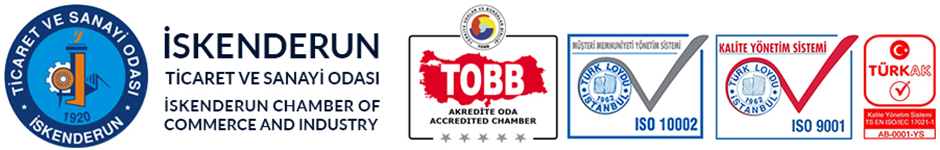 Maddeler Halinde Bölgemizin Sorunları ve Üyelerimizin Beklentileriİskenderun’un İl Olması,Yatırımcılar için yeni sanayi alanları yaratılması, bölgemizde master planı hazırlanmış olan Ahmet Tor Kışlası’nın olduğu bölgeye Lojistik Köy’ün kurulması, otobandan giriş-çıkış noktaları yapılması, Hassa Organize Sanayi Bölgesi ve Amanos Tünel çalışmalarının hız kazanması,Karadeniz Akdeniz bölünmüş yol projesinin bir an önce hayata geçirilmesi,Küçük Sanayi Sitesi’nin taşınmasının önündeki bürokratik engellerin kaldırılması,Hatay’da kat irtifakı yapılmış konut satışının yabancılara serbest hale getirilmesinin önünün açılması,Tarımsal Ürünleri Değerlendirme Sanayi Sitesi’nin Kurulması,Otomotiv, beyaz eşya ve benzeri diğer sektörlere verilen ÖTV indirim desteği benzeri devlet desteklerinin, gıda toptancılarına da SGK prim desteği veya yakıt desteği olarak verilmesi, gıda sektöründe kalifiye eleman sıkıntısının giderilmesi için girişimlerde bulunulması,Ulusal marketlerin sayılarının fazla olması ve bu marketlerin çalışma sistemleri yerel marketleri olumsuz etkilediğinden, ulusal zincir marketlerin çalışma günlerine ve çalışma saatlerine sınırlandırma getirilmesi, ayrıca Yerel Market Alışveriş Günleri gibi indirimli alışveriş yapılacak organizasyonlar yapılması,Gıda toptancılarına dağıtım yaptıkları her bölgede ayrı parkomat park ücretleri kesilmesinin önüne geçilmesi, gıda dağıtımı yapan firmaların tespit edilip parkomat ücretlerinin farklı bir tarifeye uygun olarak hesaplanması,Nardüzü Sitesi’nin altyapı sorunlarının giderilmesi; internetin hızlandırılması, asfaltlama ve çevre düzenlemesinin yapılması,Şehir içinden battı çıktıya giriş yolunun yapılması,İnşaat sektörünün birçok faaliyet alanının lokomotifi olması sebebiyle önemsenmesi ve imar planlarının inşaat sektörüne faydalı olacak şekilde hazırlanması,İskenderun Limanı’na gelen angusların halk sağlığını ve sosyal yaşantıyı olumsuz yönde etkilemesinin önüne geçilmesi noktasında tüm tedbirlerin alınması ve kontrollerin sıkılaştırılması,Bölge turizmine değer katacak projeler geliştirilmesi, Hatay’a günübirlik geziler düzenlenmesi için tur şirketleriyle görüşmeler yapılması, bölgemizde teleferik sisteminin kurulması ve teleferiğin olduğu alanlara konaklama tesisleri yapılması, İskenderun sahil kordonunda büyük bir havuz yapılarak çeşitli etkinlikler yapılması, bisiklet yollarının ve yürüyüş alanlarının özendirilmesi, Ziraat Bahçesi’nin olduğu bölgeye hayvanat bahçesi veya akvaryum yapılarak bölgenin turizmine katkı sağlanması, Hatay deniz ürünleri mutfağına da ağırlık verilerek Hatay gastronomisinin tanıtımının yapılması,Kayıt dışı olarak merdiven altı gıda üretimi yapan firmaların haksız rekabete sebep olmalarının önüne geçilmesi amacıyla denetimlerinin sıklaştırılması, yerel esnafın desteklenmesi için afiş ve reklam çalışmalarının yapılması ve kent halkının yerel esnaftan alışveriş yapmasının özendirilmesi,Kent merkezi olan Pac Meydanında bulunan eski elektrik santralinin sosyal tesis alanı olarak restore edilmesi, etrafındaki eklenti binalarının yıkılması, şehirde nefes alacak kent merkezlerinin oluşturulması, tren garının etrafı ve Tayfur Sökmen Bulvarına kadar olan bölge canlandırılarak, şehir meydanı ve festival alanları oluşturulması,İskenderun Balıkçı Barınağı’nın düzenlenmesi, bölgemizdeki sahil kordon yolunun Mersin Kordon yolu gibi canlı hale getirilmesi, Sahil kordonuna modern ve doğal ürünlerden oluşan balık restoranlarının yapılması, İskenderun’a gelen kişilerin bölgenin özellikleri hakkında bilgi sahibi olabilecekleri bir tanıtım ofisi veya müze kurulması, bölgemizde geleneksel hale getirilecek Balık Ekmek Festivali’nin düzenlenmesi,İskenderun’a, Belen’e veya Arsuz’a hayvan pazarı yapılması, gelecekte de mezbahanın hayvan pazarına yakın bir alana taşınması,Suriyeli sığınmacıların hem ülkemizin hem de bölgemizin birçok açıdan düzenini bozmaları sebebiyle, bu sorunun kalıcı olarak çözülmesi için adımlar atılması,Arsuz’da Seracılık Organize Sanayi Bölgesi’nin kurulması,Yaş meyve sebze ihracatını artırmak için Topboğazı’na sebze hali yapılması,Şehrimize oto galericiler sitesi yapılmasının en kısa sürede planlanması,Bölgemizin lokomotif sektörlerinden filtre sektörünün ihtiyaç duyduğu ürünlerin test ve ölçümlerinin yapılabilmesi için TSE’nin kendine ait bağımsız laboratuvarının olması,Ulusal ve uluslararası organizasyonların düzenleneceği fuar alanının olması,KOBİ’lerin banka kredilerini daha rahat kullanabilmeleri için sicil affı ile ilgili yeni bir düzenleme yapılması,İskenderun Belen yolunda, yüksek tonajlı araçların fren boşalması sebebiyle, can kayıplı trafik kazaları yaşandığı hepimizce bilinmektedir. Sarımazı inişinden, Deniz Alayı’nın sonu Doğan Petrol’ün bulunduğu trafik ışıklarının olduğu yerde, trafik kazalarının önüne geçilmesi için bir an önce girişimlerde bulunulması,Hatay İskenderun’un nüfusu, araç sayısı ve trafik sıkışıklığı dikkate alındığında, Hatay Büyükşehir Belediyemizde istihdam edilen trafik zabıta memur sayısının artırılması,Yük taşımacılığı yapan kamyoncu esnafı için kamyon garajı yapılması,Şehirlerarası otobüs terminalimizin daha modern ve şehre yakışır bir görünüme kavuşturulması,Medikal malzemelerini peşin alan esnafımız, ürün maliyetinin Sosyal Güvenlik Kurumu’nun karşıladığı bölümünü kurumdan 105 günde iade almaktadır. Kurumdan ilk 60 gün içerisinde veya daha erken bir sürede iade alınması, bu esnafımızı büyük oranda rahatlatacaktır.Belediyelerimizin ruhsat projelerinde mühendislere ait sicil belgelerinin istenmemesi, sahte sicillerin ortaya çıkmasına yol açmaktadır. Bu durumda, şehrimizde kalitesiz, ekonomik olmayan ve depreme dayanıksız binalar inşa edilmektedir. Bu kontrollerin yapılması önem arz etmektedir.Belediyelerimizde alınan ruhsat harçları çok yüksek meblağlara ulaşmıştır. Belediyelerin enflasyon ile mücadele çerçevesinde ruhsat harçlarına düzenleme yapması artan maliyetler açısından fayda sağlayacaktır.Banka tarafından gayrimenkul değer tespitine gönderilen eksperlerin işin ehli olmayan kişiler olması gayrimenkullerin gerçek değerlerinin ortaya çıkmasında yanıltıcı olmaktadır. Eksperlerin uzman kişiler olmaması; semti, semtin vizyonunu ve geleceği hakkında hiç bir fikri olmayan, lokasyonun değerini, proje yerlerindeki gerçek rayiç bedelleri bilmemesi nedeniyle hem bitirme oranlarını düşürmekte hem de daire fiyatlarının hatalı çıkarmasıyla daire sahiplerini ve müteahhitleri mağdur etmektedir. Banka eksperlerinin bağlı bulunduğu ilçelerden seçilmesi ve işin ehli kişiler tarafından eksperlik yapılması herkes tarafından daha sağlıklı sonuçlar alınmasını sağlayacaktır.İmar barışında bulunan önemli bir kısım yapıların, yapı denetim sorumluluğunda olmalarına rağmen, bu kaçak inşaatlarla ilgili çoğu yapı hiçbir kaçak yapı bildiri işlemi yapmamıştır. Ayrıca değerlendirildiğinde bu sistemden yararlanan yapıların incelemeye girmesi ve gerekli test ve analizlerin yapılması için bürokratik işlemlerin başlatılması deprem bölgesinde olan bölgemiz için acil ihtiyaçtır.Durağanlaşan kentsel dönüşümün yeni teşvik hükümleri ile desteklenmesi gerekmektedir. Özellikle bölgemizde oluşan çarpık kentleşme ve olası bir depreme karşı kentsel dönüşümün tekrar yeni formüllerle gündeme getirilmesi gerekmektedir.Son 10 yılda sayısız kez değişikliğe uğrayan kamu ihale kanunu, adil ve şeffaf bir kamu ihale sistemine duyulan ihtiyacı karşılamamaktadır. Aşırı düşük tekliflerin sonuçları; bitmeyen, pahalıya mal olan işler, kalitesiz yapılar, ödenmeyen primler, iş kazaları ve hatta can kayıpları olmaktadır. Sistem, müteahhidi kaliteden ödün vermeye zorlamamalı, haksız rekabete ve kamu zararına izin vermemelidir. Kamu ihale kanunu üniversiteler, yatırımcı kamu kuruluşları ve inşaat sektörü sivil toplum örgütleri tarafından eşgüdümlü çalışılarak en kısa zamanda tümüyle yeniden ele alınmalı ve revize edilmelidir. Yeni mevzuat, ekonomik yönden verimli, rekabet gücü yüksek, topluma ve çevreye duyarlı, adil, şeffaf ve sürdürülebilir bir yatırım ortamının yaratılmasını hedeflemelidir.Belli sosyal vasıfları barındıranlara örneğin hiç evi olmayanlara, banka ve devlet desteği ile ucuz konut kredisi imkânı sağlanmasının, bu konuyla ilgili konut kredi fonunun kurulmasının yararlı olacağı değerlendirilmektedir.Turizmin gelişmesi ve faaliyetlerimizin çeşitlendirilmesi ve şehrimiz ekonomisine kazandırılması amacıyla çalışmalar yapılmalıdır. Kamu Kurumlarının özellikle Belediyelerin, Derneklerin ve Sivil Toplum Kuruluşlarının sosyal aktivite adı altında yapmış olduğu tüm gezi faaliyetleri için mutlak surette seyahat acentelerini kullanılması sağlanmalı, buna uymayanlara her türlü hukuki ve cezai yaptırımın yürürlüğe girmesi faydalı olacaktır.Havayolu biletleme hizmet bedelinin yükseltilmesi ve her yıl enflasyon oranında güncellenmesi, internet dahil tüm satış kanallarında eşitliğin sağlanması ve acenteleri sistemin içinde tutacak mevzuatların yürürlüğe girmesi önemlidir.Ülkemizin ve bölgemizin sahip olduğu turizm olanaklarının çeşitlendirilmesi ve turizmden elde edilecek gelirin arttırılması için yat limanı ve kruvaziyer limanına önem verilmesi ve bu yatırımının İskenderun’a yapılması önem arz etmektedir.Liman, demiryolları ve karayollarının kesiştiği bir alanda nakliyeciler sitesine ihtiyaç duyulmaktadır.Bir antreponun açılması için Gümrük Müdürlüğünün görüş bildirmesi ve incelemesini tamamlaması 3-5 ay zaman almaktadır. Bu uzun süre sebebiyle, birçok yabancı yatırımcı ülkemize yatırım yapmaktan vazgeçmektedir. Bu işlemlerin kolaylaştırılması, genel antrepoların açılışında lojistik işgücü KDV ve vergi kazancı yönünden ülkemize ve bölgemize büyük bir katkı sağlayacaktır.Bilindiği üzere enerji maliyetleri, üretim yapan sanayicinin en büyük girdi kalemlerindendir. Koronavirüs salgını ile birlikte üretimini ve istihdamını güçlükle sürdüren sanayiciler, yüksek enerji bedellerini ödemekte zorlanmaktadır. Özellikle Yenilenebilir Enerji Kaynaklarını Destekleme Mekanizması (YEKDEM) sanayicilerin üzerinde ekstra yük olmaktadır. Ürettikleri ürünleri ancak 6 aya varan vade ile satabilen ama enerji bedellerini aylık olarak ödemek zorunda kalan sanayiciler tarafından; enerji fiyatlarında indirime gidilmesi, enerji faturalarının belli bir süre ötelenmesi ve bu öteleme sürecinde elektrik ve doğalgazın kesilmemesi talepleri iletilmektedir.Sanayici ve ihracatçı üyelerimizden bizlere iletilen en önemli sorun KDV iadeleri olmaktadır. Vergilerini ve SGK primlerini düzenli olarak ödeyen işletmelerimizin, KDV iadelerini alamaması hususu, yıllardır kronikleşmiş bir sorun olarak karşımıza çıkmaktadır. Bu sorunun çözümüne yönelik olarak, devletten KDV iadesi alacağı olan firmaların, bu tutarı bankalara teminat olarak sunabilmesi, iş dünyasının genel beklentileri arasında yer almaktadır. Böylelikle bankalar nezdinde kredibilitesi olan ancak teminat yetersizliği nedeniyle kredi imkânlarından yararlanamayan işletmelerin, Kredi Garanti Fonu kefaletlerinde KDV iadelerini teminat olarak gösterebilmeleri sağlanmış olacaktır.Bilindiği üzere, yıllık ortalama ihracatı 500.000 dolar ile 10.000.000 dolar olan firmaların temsilcilerine hususi damgalı olarak bilinen 1 adet yeşil pasaport verilmektedir. Ancak bu aralıkta ihracat kapasitesi olan firmalarımıza birden fazla yeşil pasaport verilmesinin, firmalara ciddi faydalar sağlayacağı belirtilmektedir. Özellikle pazar araştırması ve yurtdışı bağlantılarının daha rahat bir şekilde yapılabilmesi konusunda yardımcı olacaktır.Lojistik sektöründe faaliyet gösteren üyelerimiz tarafından önemli bir sorun ifade edilmiştir. Toprakkale İskenderun Otoyolu'nun, Payas-İskenderun ücret toplama istasyonları arasındaki kesiminin, sadece bu istasyonlar arasını kullanan araçlardan geçiş ücreti alınmayacağı açıklanmıştı. Ancak lojistik firmalarımız, geçiş ücretinin hala alındığını ifade etmektedir. Dolayısıyla İskenderun-Payas arasındaki otoyoldan geçiş ücretlerinin alınmaması, otoyolun çevre yolu statüsüne sokulması ve gişelerin Erzin’e çekilmesi, lojistik sektör temsilcilerinin genel beklentileri arasında yer almaktadır. Bu taleplerini dile getiren bölgemizdeki lojistik sektör temsilcileri, gişelerin Erzin’e alınması işleminin maliyetlerini de karşılayabileceklerini ifade etmişlerdir.Sürücü eğitimi veren üyelerimiz tarafından iletilen birtakım sorunları olmuştur. Ticari amaçla kullanılan taksilere ÖTV indirimi sağlanmaktayken, sürücü eğitimi veren firmalara bu gibi devlet destekleri verilmemektedir. Dolayısıyla eğitim araçları alımında ÖTV muafiyeti veya indirim sağlanması önem arz etmektedir.Dünya piyasa fiyatlarından girdi temin edilmesi suretiyle ihracatı artırmak, ihraç ürünlerine uluslararası piyasalarda rekabet gücü kazandırmak, ihraç pazarlarını geliştirmek ve ihraç ürünlerini çeşitlendirmek amacıyla Ticaret Bakanlığı İhracat Genel Müdürlüğü tarafından Dâhilde İşleme Belgesi verilmektedir. Sektörel bazda bu belgelerde taahhüt edilmesi istenen Döviz Kullanım Oranı, diğer sektörler için % 80 olarak belirlenmiştir. Bu oranın yükseltilmesinin (en az %90 ve üzeri) yeniden Dâhilde İşleme Belgesi kullanıcılarını rahatlatacağı ifade edilmektedir.Maden ocakları tarafından, ruhsat süre uzatımı olan temdit başvuruları yapılmış olmasına rağmen, Maden İşleri Genel Müdürlüğü tarafından ruhsat süre uzatım işlemleri çeşitli nedenlerle gecikmektedir. Ruhsat süre uzatım prosedürlerinin gecikmeksizin gerçekleştirilmesinin firmalarımız açısından faydalı olacağı değerlendirilmektedir. Madencilikle uğraşan firmalarımızdan, her yıl Orman Genel Müdürlüğü tarafından orman hakkı bedeli peşin olarak tahsil edilmektedir. 2021 yılı için alınacak orman hakkı bedelinin 2022 yılında taksitli olarak tahsil edilmesinin yararlı olacağı değerlendirilmektedir. Yine aynı şekilde madencilik konusunda faaliyet gösteren işletmelerin çıkarılan taşlar için ton başına ödedikleri devlet hakkı bedelinin, 2021 yılı için olan tutarın 2022 yılında taksitli olarak ödenme imkânı getirilmesinin faydalı olacağı ifade edilmektedir. Madencilik firmaları dışında faaliyet gösteren firmalar tarafından, 1 kereye mahsus ruhsat açma bedeli ödenirken, madencilik sektöründeki firmalardan her yıl ruhsat harcı alınmaktadır. Her sene alınan ruhsat harcının alınmaması hususu önem arz etmektedir. Maden ocakları konusunda pandemi sürecinde devletin yapmış olduğu denetimlerin-kontrollerin yumuşak geçişli olarak yapılmasının ve cezai işlem uygulanmamasının firmalarımızın genel beklentileri arasında olduğu belirtilmektedir.Açıklamalı Olarak Bölgemizin Sorunları ve Üyelerimizin Beklentileri İskenderun’un İl Olması:İskenderun, sosyal ve ekonomik açıdan oldukça gelişmiş bir ilçedir. İlçemizin nüfusu Adrese Dayalı Nüfus Kayıt Sistemine göre 2019 yılı itibariyle 248.380 civarındadır. Bölgemizin lokomotif sektörleri arasında demir ve çelik endüstrisi, lojistik ve filtre sektörü yer almaktadır. Ayrıca bölgemizin su ürünleri ve turizm sektörlerinde de yüksek potansiyeli olduğu söylenebilir. Bölgemiz, ağır sanayi olarak nitelendirilen demir çelik ve filtre sektörlerinin Türkiye çapındaki merkezi pozisyonundadır. Türkiye Çelik Üreticileri Derneği istatistiklerine göre; ülkemizin ham çelik üretim kapasitesinin yaklaşık 1/3’lük bölümü İskenderun Körfez Bölgesi’nden karşılanmaktadır. Bölgemizde üretilen çelik boru, kangal demir, kütük demir, inşaat demiri, yassı ürün, profil ve sandviç panel gibi ürünler Ortadoğu, Kuzey Afrika ve Avrupa’daki birçok farklı ülkeye ihraç edilmektedir. Otomotiv sektörünün önemli bir kolu olan filtre sektörünün ülkemizdeki üretim merkezi Hatay İskenderun’dur. Ülkemizde filtre sektörünün toplam üretim kapasitesinin ve üretiminin yaklaşık %60-65’lik bölümü İskenderun’dan yapılmakta ve bölgemizdeki firmaların Türkiye’nin filtre sektörü cirosundaki payı %58 oranındadır. Ülkemizin en güney bölgesinde bulunan Hatay; ekonomik ve demografik merkezleri birbirine bağlayan coğrafi konumu ile uluslararası ulaşım açısından önemli bir geçiş noktası konumundadır. Bölgemiz, Avrupa’nın Ortadoğu’ya bağlanması noktasında jeopolitik açıdan oldukça önemli bir lokasyonda yer almaktadır. Sınır kapılarının Ortadoğu Ülkelerine açılması, İskenderun Limanı’nın stratejik konumu ve bölgemizin demiryolu ağı bir arada düşünüldüğünde, bölgemizin lojistik sektöründeki potansiyelinin oldukça yüksek olduğu ifade edilebilir. Bölgemizde birçok liman ve iskele bulunmaktadır. Doğal liman özelliğine sahip İskenderun Limakport Limanı, Akdeniz’in en büyük ve en modern konteynır terminalleri arasında yer almaktadır. Doğu ve Güneydoğu Anadolu’nun dünyaya açılan kapısı konumunda olan limanımızın kapasitesi günden güne artmaktadır. 50.000 dekarlık araziye kurulan Hassa Organize Sanayi Bölgesi ve Dörtyol-Hassa Tüneli gibi yatırımların tamamlanmasıyla bölgemizin lojistik sektörü açısından da yükselişe geçeceği öngörülmektedir. Bir Körfez Kenti olan İskenderun’da su ürünleri sektörü de oldukça gelişmiştir. Bölgemizin; deniz, yayla, gastronomi ve kültür turizmindeki potansiyeli neticesinde turizm yatırımları ve restorasyon çalışmaları yapılmaktadır. Bu yatırımlarla bölgemizdeki otel sayısı ve yatak kapasitesi artırılmaktadır. İskenderun’da birçok termik santral bulunmakta olup, yatırımlar halen devam etmektedir. Doğu Akdeniz Gümrük ve Ticaret Bölge Müdürlüğü İskenderun’da bulunmakta ve ayrıca Merkez Bankası yine ilçemizde faaliyet göstermektedir. Ayrıca Hatay genelinde yapılan ihracatın ve ödenen vergilerin büyük bir bölümünün İskenderun’dan karşılandığı da bilinmektedir. Bunca özelliği bünyesinde barındıran İskenderun’un il olması tüm İskenderunluların en önemli ve ortak beklentisidir.İnşaat Sektörüne İlişkin Sorunlar:27.10.2008 tarih ve 2008/14273 sayılı Bakanlar Kurulu Kararı ile Hatay ilinin tamamı kamu yararı ve ülke güvenliği açısından yabancı uyruklu gerçek kişiler ile yabancı ülkelerde kendi ülkelerinin kanunlarına göre kurulan tüzel kişiliğe sahip ticari şirketlerin taşınmaz ve sınırlı ayni hak edinemeyecekleri belirtilmiştir. Ancak bu durum, bölgemizin inşaat sektörünü olumsuz yönde etkilemektedir. Kat irtifakı yapılmış konut satışına müsaade edilmesi bölgemizin inşaat sektörünün hareketlenmesini sağlayacaktır. Ayrıca döviz kurunun ve faizlerin yüksek oluşu, inşaat demiri ve beton fiyatlarının artmasına sebep olmakta; bu durum, inşaat yapımını ve satışını durma noktasına getirmektedir. Faizlerin daha da düşürülmesi, döviz kurunun istikrarlı olması inşaat sektörü açısından faydalı olacaktır.Sanayi ve Lojistik Sektörüne İlişkin Genel Sorunlar:İlimizdeki yatırımcılar, sanayi arazisi bulmakta sıkıntı yaşamaktadır. Hatay’daki Organize Sanayi Bölgeleri’nin dolu olması sebebiyle, bu alanlar yatırım yapılabilmesi açısından elverişsizdir. Bu nedenle, bölgemizde yatırım yapmak isteyenlerin büyük bir çoğunluğu Osmaniye Organize Sanayi Bölgesi’ne yönelmektedir.  Bu kapsamında bölgemize yatırım yapmak isteyen yerli ve yabancı yatırımcılar için yeni sanayi alanları yaratılmalıdır. İç Anadolu ve Güneydoğu Anadolu Bölgeleri’ni İskenderun Körfezi’ne bağlayacak olan Hassa Tünel projesi, ülkemizin ve bölgemizin ekonomisine büyük katkı sağlayacaktır. Tünel projesi ile ilgili yapılan çalışmaların hızlandırılması ve Hassa Organize Sanayi Bölgesi’nin yapımıyla entegre olacak şekilde planlanması büyük önem arz etmektedir.  Kırıkhan, Altınözü ve Erzin Organize Sanayi Bölgeleri’nin kurulum çalışmalarının ivme kazanması da, yeni sanayi alanlarının ekonomimize kazandırılması noktasında büyük önem arz etmektedir. Ayrıca bölgemizde Lojistik Köy Kurulması, otobandan giriş yapılması ve Küçük Sanayi Sitesi’nin taşınması işlemlerinin hızlandırılmasının faydalı olacağı da düşünülmektedir.Tarımsal Ürünleri Değerlendirme Sanayi Sitesi’nin Kurulması:Odamız tarafından bölgemizde imalat, depolama ve paketleme işlemlerinin yapılacağı Tarımsal Ürünleri Değerlendirme Sanayi Sitesi kurulmasına ilişkin araştırma ve çalışmalar yapılmaktadır. Söz konusu Sanayi Sitesi’nin inşası için uygun birkaç arazi bulunmakta olup, Nardüzü ve Karahüseyinli bölgelerinde Hazineye ait birkaç arsa tespit edilmiştir. Bu arazilerin, Sanayi Sitesi olarak yapılabilmesi için Hatay Büyükşehir Belediyesi tarafından 1/100.000’lik planda lekelenmesi gerekmektedir. Daha önceleri Milli Emlak Müdürlüğü’ne ait olan bu arsaların, Bakanlıkların yetki ve sorumluluk alanlarının değişmesinin ardından, Çevre ve Şehircilik İl Müdürlüğü’ne tahsis edildiği bilinmektedir. Bu noktada, Çevre ve Şehircilik İl Müdürlüğü’ne tahsis edilen arazinin, Tarımsal Ürünleri Değerlendirme Sanayi Sitesi olarak yapılmasının önündeki tüm engellerin kaldırılması için gerekli girişimlerde bulunulması oldukça önemlidir. Bu kapsamda, İstanbul’da, Ankara’da, Adana’da, Mersin’de, Gaziantep’te bulunan gıda toptancıları tesislerine benzer bir sanayi sitesinin bölgemizde kurulması, gıda sektöründe faaliyet gösteren tüccarlarımızın ortak beklentileri arasındadır.Ayrıca Gıda dağıtımı yapan toptancılarına dağıtım yaptıkları her bölgede ayrı parkomat park ücretleri yansıtılması önemli bir maddi külfet olmaktadır. Bu bağlamda, gıda dağıtımı yapan firmaların tespit edilip parkomat ücretlerinin farklı bir tarifeye uygun olarak yansıtılmasının faydalı olacağı değerlendirilmektedir.Nardüzü Sanayi Sitesi’nin Altyapı Sorunları:Nardüzü Sanayi Sitesi’nde kullanılan internet hattı analog olduğundan, internette kopmalar olmakta ve bu durum faaliyette bulunan firmaların işlerini yavaşlatmaktadır. Bu sorunun çözülmesi için internet altyapısının iyileştirilmesi ve fiber optik sisteme geçilmesi gerekmektedir. Ayrıca asfalt ve çevre düzenlemesi yapılarak yolların ıslah çalışmaları yapılmalıdır.Bölgemizde turizm sektörünün desteklenmesi:	Bacasız sanayi olarak nitelendirilen turizm sektörü ülkemizin önemli gelir kalemleri arasında yer almaktadır. Hatay olarak ülkemize ve bölgemize katma değer sağlamak amacıyla varolan turizm değerlerimizi ön plana çıkaracak çalışmalar yapılmalıdır. Hatay’a günübirlik geziler düzenlenmesi için tur şirketleriyle görüşmeler yapılması, bölgemizde teleferik sisteminin kurulması ve teleferiğin olduğu alanlara modern konaklama tesisleri yapılması, İskenderun sahil kordonunda büyük bir havuz yapılarak müzik-dans gibi çeşitli organizasyonlar düzenlenmesi, bisiklet yollarının ve yürüyüş alanlarının özendirilmesi, Ziraat Bahçesi’nin olduğu bölgeye hayvanat bahçesi veya akvaryum yapılarak bölgenin turizmine katkı sağlanması, Hatay deniz ürünleri mutfağına da ağırlık verilerek Hatay gastronomisinin tanıtımının yapılması faydalı olacaktır.İskenderun şehrinin mimari görünüm ve kent dokusuna ilişkin öneriler: Kent merkezi olan İskenderun Pac meydanında bulunan eski elektrik santralinin sosyal tesis alanı olarak restore edilmesi, etrafındaki eklenti binaların yıkılması, şehirde nefes alacak kent merkezlerinin oluşturulması, tren garının etrafı ile Tayfur Sökmen Bulvarına kadar olan bölge canlandırılarak bu alanlarda şehir meydanı ve festival alanları oluşturulması,  şehir içine battı çıktıdan giriş yolunun yapılmasının şehrin genel dokusu açısından önem teşkil ettiği düşünülmektedir. Şehrin genel görünümünü bozacak çatı yapımı ve balkon kaplamalarının önüne geçilmesi gerektiği ifade edilmiştir.Angus Sorunu:Halkımız angus kokusundan rahatsız olmakta, denizyoluyla gelen angusların kirliliğe yol açtığı endişesi taşıdığı bilinmektedir. Bölgemizde yapılan angus sevkiyatına ilişkin olarak, halk sağlığının ve sosyal yaşantının olumsuz etkilemesinin önüne geçilmesi amacıyla tüm tedbirlerin alınması, angusların sertifikalarının ve belgelerinin ayrıca veteriner kontrollerinin sağlıklı bir şekilde yapılmasının sağlanması önem arz etmektedir.Balıkçılık ve Gıda Sektör sorunları ve beklentiler:Bölgemizde geleneksel hale getirilecek Balık Ekmek Festivalinin düzenlenmesi, İskenderun Balıkçı Barınağı’nın düzenlenerek modern görünümlü bir sahil kordonu yapılması ve sahil kordonunda doğal ürünlerden oluşan balık restoranlarının yapılması, İskenderun’a gelen yerli ve yabancı turistlerin bölgenin özellikleri hakkında bilgi sahibi olabilecekleri bir tanıtım ofisi veya müze kurulması, kayıt dışı üretim yapan firmaların denetimlerinin artırılması, yerel esnafın desteklenmesi için afiş ve reklam çalışmalarının yapılması oda üyelerimizin genel beklentileri arasındadır.